TECHNICKÝ LIST PT-1-17Datum aktualizace: 27.11.2015DĚTSKÁ HŘIŠTĚ – BEZPEČNÝ PRYŽOVÝ POVRCH NOVOFLOOR PZ IIISystém NOVOFLOOR PZ-III je bezpečný povrch nejvyšší kvality, který splňuje požadavky normy EN 1177:2009 (Zařízení a povrch dětského hřiště. Další specifické bezpečnostní požadavky a zkušebnímetody pro dětská zařízení). Povrch díky své konstrukci snižuje riziko zranění dětí následkem pádu, je odolný vůči atmosférickým podmínkám a propouští vodu (na štěrkovém podkladu).Systém NOVOFLOOR PZ-III je dostupný v široké barevné škále díky použití moderních povrchových laků nebo barevných EPDM granulátů. Povrch je díky své bezešvé struktuře odolný vůči vandalským útokům.Systém NOVOFLOOR PZ-III se skládá ze dvou základních vrstev: gumového granulátu SBR a EPDM, vzájemně spojených pomocí příslušného polyuretanového pojiva NOVOFLOOR P22, a barevného laku NOVOFLOOR P68.Za účelem dosažení normou vyžadovaných parametrů je nutné přesně dodržovat uvedené proporce mezi jednotlivými složkami a zachovat předpokládané účinnosti.Typický systém vrstev sportovního povrchu v systému NOVOFLOOR PZ-III prezentuje následující ilustrace (náhledový výkres - neilustruje barevnost provedení):1 - Podklad2– NOVOFLOOR P22 + gumový granulát SBR 2-6mm3– NOVOFLOOR P22 + gumový granulát EPDM 1-3,5mm4– nástřik NOVOFLOOR P68 (funguje pouze jako barevná varianta- není podmínkou pro dosažení potřebné HIC)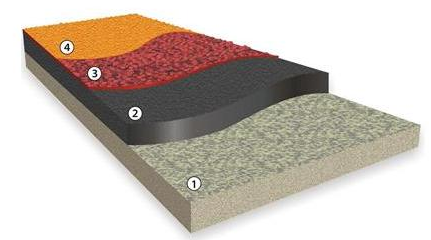 Povrchy NOVOFLOOR PZ III, lze obecně pokládat na tyto povrchy:–beton, penetrovaný produktem NOVOFLOOR P11,–asfalt, penetrovaný produktem NOVOFLOOR P11A,–základ ze zhutněné lámané drti (štěrkové podloží)Montáž systému NOVOFLOOR PZ-III
-- betonový podklad musí být zhotoven v souladu se stavební praxí, za použití příslušné izolace chránící proti průniku vlhkosti. Třída betonu musí být uzpůsobena předpokládanému zatížení povrchu, avšak nesmí být nižší než C16/20. Povrch musí být čistý, suchý (vlhkost betonu nesmí překračovat 4 %), drsný, bez prasklin a rýh. Podklad musí mít zhotovený spád řádu 1,0° pro odvod vody. Podklad penetrovat produktem NOVOFLOOR P11. Vrstvu povrchu lze pokládat již po 1 hodině od aplikace penetrace, avšak nejpozději po 24 hodinách.

-- základ z lámané drti (štěrkové podloží), betonu nebo asfaltobetonu musí být shodný s technickým projektem a splňovat obecné požadavky týkající se zhotovení a předání prací.Gumový granulát SBR je nutné v míchačce smísit s produktem NOVOFLOOR P22 v příslušných proporcích. Dodržení proporcí umožňuje důkladné navlhčení granulátu pojivem a díky tomu dosažení vrstvy povrchu s příslušnými mechanickými parametry. Míchat několik minut, až bude povrch granulátu navlhčený. Takto smísený granulát s pojivem se aplikuje ručně, nebo pomocí speciálního pokladače, na dříve připravený podklad (na ilustraci - vrstva č. 2).NOVOFLOOR P22 se vytvrzuje v důsledku působení vlhkosti obsažené ve vzduchu. Doba tuhnutí pojiva bezprostředně závisí na vlhkosti vzduchu. Při teplotě 20 °C lze další vrstvu (na ilustraci - vrstva č. 3) pokládat po 24 hodinách. Při pokládce další vrstvy z granulátu EPDM s NOVOFLOOR P22 je nutné postupovat stejně, jako v případě vrstvy č. 2. Po uplynutí 24 hodin lze nanést vrstvu barvy NOVOFLOOR P68 pomocí hydrodynamického nástřiku. Plné vytvrzení systému - v závislosti na atmosférických podmínkách - nastává po 48 hodinách.POZOR: Pro dosažení vyžadovaných parametrů amortizace pádu je nutné dodržet proporce mísení mezi NOVOFLOOR P22 a granulátem a příslušné zhutnění (výkon) míchačky.
Vydatnost jednotlivých složek obsahuje následující tabulka:- celková tloušťka systému 48 mm (kritická výška pádu HIC změřena pro tento povrch, 
činí 160 cm)(*) používat v závislosti na druhu podkladu
- celková tloušťka systému 78 mm (kritická výška pádu HIC, změřena pro tento povrch, 
činí 240 cm)
(*) používat v závislosti na druhu podkladu
- celková tloušťka systému 98 mm (kritická výška pádu HIC změřena pro tento povrch, 
činí 280 cm)(*) používat v závislosti na druhu podkladu- celková tloušťka systému 118 mm (kritická výška pádu HIC změřena pro tento povrch, 
činí 320 cm)
(*) používat v závislosti na druhu podkladu
- celková tloušťka systému 158 mm (kritická výška pádu HIC změřena pro tento povrch, činí 390 cm)
(*) používat v závislosti na druhu podkladu


NOVOFLOOR PZ-III je celistvý sourodý povrch, který lze snadno udržovat v čistotě. Povrch je nutné zametat za účelem odstranění nečistot, listí, atd. Pravidelně mýt tlakovou vodou pro vyčištění od zrnek písku a prachu. Za účelem zachování hygienického vzhledu lze maximálně jednou ročně použít biocidní prostředky (v souladu s návodem k použití, po předchozí konzultaci s výrobcem systému) za účelem likvidace případného mechu a plevele. Složky systému NOVOFLOOR PZ-III jsou odolné vůči účinku soli, proto neexistují žádný problémy pro její použití v zimním období.V místech, která se opotřebovávají zvlášť intenzivně (např. pod houpačkami, u klouzaček, atd.) se mohou objevit odřená místa a dokonce vydrolení granulátu. V případě nutnosti provedení oprav se používají materiály a technologie, jako v případě zhotovení nového povrchu.Používání rozpouštědel při čištění povrchu může způsobit k jeho poškození. V případě jakýchkoliv pochybností je nutné kontaktovat dodavatele povrchu...Další informace:Efektivita našich systémů je výsledkem laboratorních zkoušek a dlouholetých zkušeností. Údaje obsažené ve stávajícím dokumentu jsou shodné s aktuálním stavem znalostí o našich výrobcích a možnostech jejich využití. Garantujeme vysokou kvalitu pod podmínkou, že jsou splněny naše pokyny a práce je provedena v souladu se zásadami dobrého řemesla. Je nutné zhotovit zkušební vrstvu produktu s ohledem na potenciální různé chování výrobku s různými materiály. Neneseme odpovědnost, pokud na koncový výsledek práce měly vliv faktory činitelé, které se nacházení mimo naší kontrolou.VRSTVASLOŽENÍMNOŽSTVÍ [kg/m2]Penetrační (*)NOVOFLOOR P11 nebo NOVOFLOOR P11A0,2-0,3Podkladová- NOVOFLOOR P222,0(tloušťka ca 40 mm)- NOVOFLOOR P222,0(tloušťka ca 40 mm)- gumový granulát SBR (1÷4 mm)20,0Nosná- NOVOFLOOR P221,6(tloušťka ca 8 mm)- gumový granulát EPDM (1÷ 3,5 mm)8,0- gumový granulát EPDM (1÷ 3,5 mm)8,0UžitkováNOVOFLOOR P680,25 (u dobře krycích barev)0,30 (aplikace ve dvou vrstvách uslabě krycích barev)VRSTVASLOŽENÍMNOŽSTVÍ [kg/m2]Penetrační (*)NOVOFLOOR P11 nebo NOVOFLOOR P11A0,2-0,3Podkladová- NOVOFLOOR P223,75(tloušťka ca 70 mm)- NOVOFLOOR P223,75(tloušťka ca 70 mm)- gumový granulát SBR (1÷ 4 mm)37,5Nosná- NOVOFLOOR P221,6(tloušťka ca 8 mm)- gumový granulát EPDM (1÷ 3,5 mm)8,0- gumový granulát EPDM (1÷ 3,5 mm)8,0UžitkováNOVOFLOOR P680,25 (u dobře krycích barev)0,30 (aplikace ve dvou vrstvách uslabě krycích barev)VRSTVASLOŽENÍMNOŽSTVÍ [kg/m2]Penetrační (*)NOVOFLOOR P11 nebo NOVOFLOOR P11A0,2-0,3Podkladová- NOVOFLOOR P224,65(tloušťka ca 90 mm)- NOVOFLOOR P224,65(tloušťka ca 90 mm)- gumový granulát SBR (1÷ 4 mm)46,5Nosná- NOVOFLOOR P221,6(tloušťka ca 8 mm)- gumový granulát EPDM (1÷ 3,5 mm)8,0- gumový granulát EPDM (1÷ 3,5 mm)8,0UžitkováNOVOFLOOR P680,25 (u dobře krycích barev)0,30 (aplikace ve dvou vrstvách uslabě krycích barev)VRSTVASLOŽENÍMNOŽSTVÍ [kg/m2]Penetrační (*)NOVOFLOOR P11 nebo NOVOFLOOR P11A0,2-0,3Podkladová (tloušťka- NOVOFLOOR P225,9ca 110 mm)- NOVOFLOOR P225,9ca 110 mm)- gumový granulát SBR (1÷ 4 mm)59,1Nosná- NOVOFLOOR P221,6(tloušťka ca 8 mm)- gumový granulát EPDM (1÷ 3,5 mm)8,0- gumový granulát EPDM (1÷ 3,5 mm)8,0UžitkováNOVOFLOOR P680,25 (u dobře krycích barev)0,30 (aplikace ve dvou vrstvách uslabě krycích barev)VRSTVASLOŽENÍMNOŽSTVÍ [kg/m2]Penetrační (*)NOVOFLOOR P11 nebo NOVOFLOOR P11A0,2-0,3Podkladová (tloušťka- NOVOFLOOR P227,16ca 150 mm)- NOVOFLOOR P227,16ca 150 mm)- gumový granulát SBR (1÷ 4 mm)71,6Nosná- NOVOFLOOR P221,6(tloušťka ca 8 mm)- gumový granulát EPDM (1÷ 3,5 mm)8,0- gumový granulát EPDM (1÷ 3,5 mm)8,0UžitkováNOVOFLOOR P680,25 (u dobře krycích barev)0,30 (aplikace ve dvou vrstvách uslabě krycích barev)